The Inter-Faith Chapel“A House of Prayer for All People”3680 South Leisure World Blvd.Silver Spring, Maryland 20906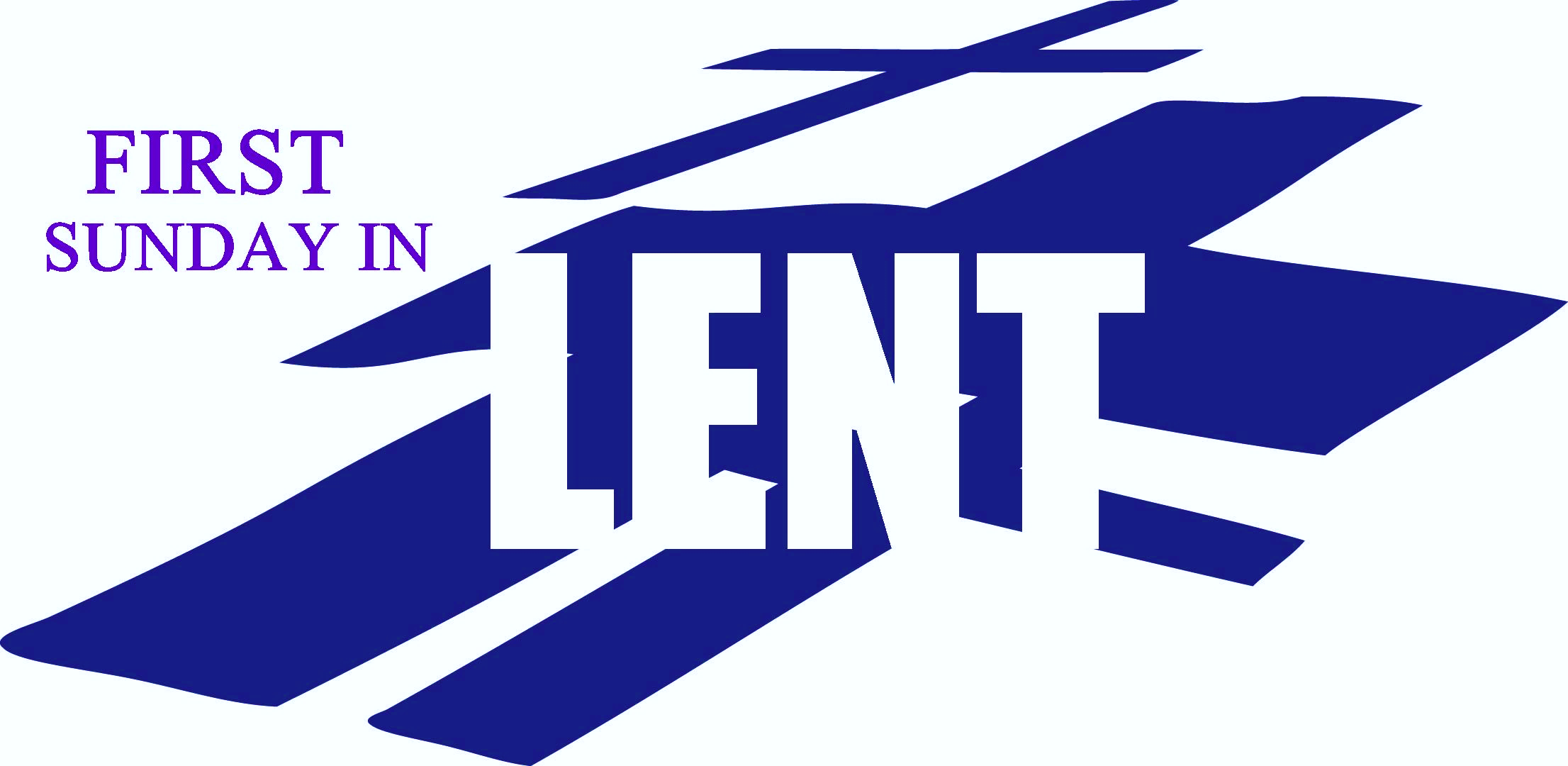 March 10, 2019First Sunday in Lent                                       10:00 AM    Worship Service	                    	   As you enter to worship, please remember to silence your cell phones.     SILENT MEDITATIONFear distorts truth, not by exaggerating the ills of the world…but by underestimating our ability to deal with them… while love seeks truth, fear seeks safety.   William Sloan Coffin                                                                                                            WORDS OF WELCOME			                           Dr. Ramonia L. LeeLIGHTING THE PEACE CANDLEWe light this candle as a symbol of our ongoing commitment to peace in our world.PRELUDE                 On Eagle’s Wings		                  Arr. Charles Callahan                     Kevin M. Clemens, Director of MusicCALL TO WORSHIP	                                                            Rev. Diane HuggerLeader: 	Even as we enter the wilderness of Lent,
People: 	We rest in the shelter of the Most High;Leader: 	We abide in the shadow of the Almighty;
People: 	We find refuge under the wings of our Holy Parent.
Leader: 	We trust that the angels of God,
People:	The words of God,
Leader: 	The people of God,
People: 	The hands of God,
Leader: 	Will somehow bear us up.
People: 	And so, we come to call on God, Leader:	Who has promised to answer. 		Let us worship God.INVOCATION HYMN	              Lord, Who Throughout These Forty Days     You may stand.  Music used by permission, CCLI #1683224CALL TO CONFESSION						       KYRIEPRAYER OF CONFESSION						             UNISONTriune God, you call us to trust you in every circumstance of our lives, yet far too often, we do not.  In times of oppression and strife, we lose hope in our future. When enduring natural disasters, suffering illness, or facing death, we often grow bitter and forget your love. Stripped of the idols of our wealth and status, we try in vain to control our lives. Eager to be powerful and successful, we wander away from you, falling into the pain of addiction, greed, and blind ambition. Absorbed by our wants and desires, we are blind to those around us who need our care.Forgive us, O God. Forgive our despair, our bitterness, and our fear. Turn our hearts to you, that we may taste the fullness of life and trust your promised salvation.WORDS OF ASSURANCE AN AFFIRMATION OF FAITHLeader:        Let us stand as we are able and join in an Affirmation of Faith.PEOPLE:	We believe that our lives are held within the encircling love of God, who knows our names and recognizes our deepest needs.We believe that Christ is the divine Child of the living God,and that his grace is like living waters that can never be exhausted.We believe in the birthing, renewing, enabling Spirit of God,who yearns over our well-being as a mother yearns for her child.We believe that God is in the arid desert as well as in green pastures, and that hard times and disciplines are also loving gifts.We believe that our journey has a purpose and a destination,and that our path leads to a human glory we cannot yet imagine.We believe that in the church we are fellow pilgrims on the road,and that we are called to love one another as God loves us.This is our faith and we are humbled to profess in Jesus the Christ. Amen GLORIA PATRI		Glory be to the Father, and to the Son, and to the Holy Ghost;		As it was in the beginning, is now, and ever shall be,		World without end. Amen. Amen.ANTHEM	                  Jesu, Grant Me This I Pray		         C. H. KitsonChancel ChoirMORNING PRAYER LORD’S PRAYER	   					                         UNISONOur Father who art in heaven, hallowed be thy name.  Thy kingdom come, thy will be done, on earth as it is in heaven.  Give us this day our daily bread.  And forgive us our sins as we forgive those who sin against us.  And lead us not into temptation, but deliver us from evil.  For thine is the kingdom, and the power and the glory, forever. Amen.SCRIPTURE READING 			Psalm 91:1-16                 Reader:  John MoensHYMN   		                                On Eagle’s WingsSERMON		    “Living Under the Shelter”   	       Dr. Ramonia L. LeeINVITATION TO OFFERINGOFFERTORY        If Thou But Suffer God to Guide Thee           Jody W. Lindh  					Chancel Choir 	 PRAYER OF DEDICATION PASSING OF THE PEACE  CLOSING HYMN 	    It is Well with My Soul  RESPONSIVE BENEDICTIONLeader:	Let us go forth knowing that “angels will guard your heart and your soul, and will bear you up” so that even in harm’s way you will not be consumed. Brothers and sisters, PEOPLE:	Whether in falling or in rising we are ever protected in God’s love. 	Leader:	Even as we journey, we abide in the shelter of God’s love. Go forth on your journey because God is our hiding place and present help.  Amen.	PEOPLE:	Amen: CONGREGATIONAL RESPONSE            		     Tune: Ar Hyd Y Nos		“Go, my children, with my blessing, never alone.Waking, sleeping, I am with you, you are my own.In my love’s baptismal river I have made you mine forever.Go, my children, with my blessing, you are my own.”POSTLUDE                           Psalm 20			       Benedetto Marcello                            Kevin M. Clemens, Director of MusicCLOSING THOUGHTWe’re never more secure than when we are safe in the love of God.                                                                                                             -  Wesley Taylor__________________________________________________________________SERMON NOTES						DateScripture PassagesTitle of Sermon							PreacherWhat key words or thoughts are central to this sermon?______________________________________________________________________________________________________________________________________________________________________________________________________________________________________________________________________________________________________________________________________________________________________________________________________________________________________________________________________________________________________________________________________________________________________________________________________________________________________________________________________________________________________________________________________________________________________________________________________________________________________________________________________________________________________________________________________________________________________________________________________________________________________________________________________________________________________________________________________________________________________________________________________________________________________________________________________________________________________________________________________________________________________________________________________________Welcome To The Inter-Faith ChapelWe are committed to being “A House of Prayer for All People.”We are seeking to share the Love of God through caring, outreach, study, and worship. We invite you to share with us in this journey. We are delighted you are here today, and hope you will return soon and often!Believing in God whose love and grace are accessible to all, we strive to make our worship service accessible to all.For V isually  I mpaired 		Large Print Bibles are availableFor  H earing   I  mpaired  		Sound Enhancement Headphones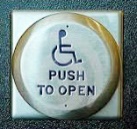 For  P hysically I mpaired		Wheelchair Accessible  SeatingAutomated Doors are available at front and side entrances      If you need help with any of these aids, please ask an usher for assistance.ALTAR FLOWERS	Dedicated by Jim McAlister in memory of his wife				LaRene on her March 3 birthdayUSHERS 	John Moens, Head Usher	Jill Glixon, Marlys Moholt, Fredreika Smith	           GREETER		 Juanita Sealy-WilliamsFLOWER MAKERS	Mercedes Bautista and Anne MatthewsDelivery of Altar Flowers on Monday, March 11                              Bertie Knisely George and Ginger SamaraPresence on Sunday, March 3  194 ANNOUNCEMENTS & OPPORTUNITIESVISITOR REGISTER   If you are a visitor at The Inter-Faith Chapel, we are so pleased you chose to worship with us today.  Please sign the Visitor Register located in the Narthex that we might have a record of your attendance, and please receive a coffee cup as a small welcoming gift.  We are delighted that you are here today and hope that you will return again soon!NEW MEMBER REGISTER   We would love for you to consider membership with this dynamic and active family of faith.  If you are interested in joining The Inter-Faith Chapel, please sign the Member/Affiliate Register located in the Narthex near the coat closet and we look forward to being in contact with you.FLOWER DELIVERY   The new flower delivery schedule for March is in the clipboard in the Narthex.  Please sign up to deliver flowers if you are able to do so.ASH WEDNESDAY AND LENT  Lenten services will be held from Wednesday, March 13 – Wednesday, April 10, followed by the Our Soup, Your Sandwich Lenten luncheon in the Fellowship Hall.  Each service will focus on one of the I am sayings of Jesus from the Gospel of John.  An organ prelude will begin at 11:45 am each week, followed by the service at 12 noon.  SHEPHERD’S TABLE  It is time to bake Chicken and Broccoli Casserole for Shepherd’s Table.   Those who do not bake may donate pantry items at any time before Thursday, March 21 at 1 pm.  Frozen casseroles need to be returned on Thursday, March 21 between 12:00 pm and 1:00 pm.  Stop at the table in the Narthex to sign up or for more information.RETIREMENT   Linda Faith, Administrator and Facilities Manager, has announced her retirement, effective March 29, 2019, after eighteen years of service. Linda will be recognized and honored in our Sunday, March 17 worship service.  You are invited to the reception that will follow the service.  More details are included in the March Courier.You may share a note, card or letter, as you consider, “How has Linda shown us her love?”  A special box to collect your gifts of well-wishes, along with any monetary gifts you may care to make, is available in the Narthex on Sunday mornings.  Contributions may also be made directly to The Chapel office.  Please make checks payable to Linda Faith.ART SHOW   Chapel member James T. Lawrence has a portrait collection entitled Blacks of the West on display at the Signal Credit Union in the Administration Building.  You are invited to come to the Credit Union on Friday, March 29 at 1:00 pm to meet the artist, view his work, and enjoy refreshments.CONCERT SERIES The third concert of our Concert Series will be held on Sunday, April 7 at 3:00 pm.  The Chesapeake Chorale Chamber Singers will sing a program exploring the pairing of words and music.  Featured in the concert will be the choral music of George Frederic Handel.  Invite your family and friends to attend this concert of singers from Prince George’s County.SIGHT AND SOUND MOVIE:  NOAH     The Inter-Faith Fellowship invites all to go to the movies in Rockville to view Noah, filmed at Sight and Sound Theatre.   We will attend on Tuesday, April 9 at 2:30 pm.  Tickets are $13.75.  RSVP by going to www.inter-faithchapel.org or by calling Bonnie at 301-598-5312 no later than Tuesday, March 12. Your non-refundable payment is due at that time.  We will need volunteer drivers to carpool to Rockville.EASTER FLOWERS    Beautiful Easter lilies, white mums, and pink hydrangeas will adorn the Sanctuary as we celebrate our Lord Jesus Christ’s resurrection on Easter Sunday, April 21. Your Easter flower orders and payment are due no later than Friday, April 10.  You may pick up an order form in the Narthex or order at www.inter-faithchapel.org.  Please return your order form and payment to the office and do not put in the offering plate.  BOOK CLUB:  THE SALT ROAD   The Book Club will gather on Friday, April 26 at 2:00 pm to discuss The Salt Road by Jane Johnson.    If you would like us to order the book at a cost of $18, please RSVP no later than March 15 by going to www.inter-faithchapel.org or by calling Bonnie at 301-598-5312.  If you will obtain your own copy, please RSVP by April 23.COFFEE CANS NEEDED   Each week, we need four metal coffee cans to distribute altar flowers to members and friends, after the Sunday service.  Please save any metal cans you have and bring to The Chapel kitchen, as we currently do not have any.CALENDARMonday, March 11                         2:00 PM    Sandwich Makers	Tuesday,	March 12	             10:00 AM	Men’s Chorale				      10:30 AM	Lenten Bible Study					12:00 PM	Staff Meeting					  1:30 PM	Handbells			Wednesday, March 13                   10:30 AM	Women’s Chorus					 11:45 AM	Organ Prelude					 12:00 PM	 Lenten Service					 12:45 PM	Our Soup, Your SandwichThursday, March 14	            9:30 AM    Finance Committee				 7:00 PM    Chancel Choir    THE INTER-FAITH CHAPEL3680 South Leisure World Blvd.Silver Spring, MD 20906www.inter-faithchapel.orgCHAPEL OFFICE HOURS9:00 AM - 3:00 PM      Monday – Friday   301-598-5312Rev. Dr. Woodie Rea, Senior MinisterRev. Dr. Ramonia Lee, Minister of Congregational LifeKevin M. Clemens, Director of MusicLinda Faith, Administrator/Facilities ManagerBonnie Bonner, Administrative SecretarySteve Buck, Gary Carpenter, Video Technicians and SextonsMarch 3 Offering                      $9,852            Weekly Budget                  $8,173Year to Date Offering                    $69,663        Year to Date Budget                 $73,557